Part 2: An Integrative Approach to Gut HealthCourse goals Overview of the common causes of gut inflammation/permeability with a focus on gut dysbiosisDevelop appropriate nutritional, diet, lifestyle, and herbal protocols for every caseLearning objectives/learning outcomesOn completion of this course, attendees will have:Current medical understanding of gut inflammation/permeability and its causesUnderstand how to properly assess and provide nutritional, herbal, dietary, and lifestyle support for the prevention and support of gut dysbiosis and gut inflammation/permeability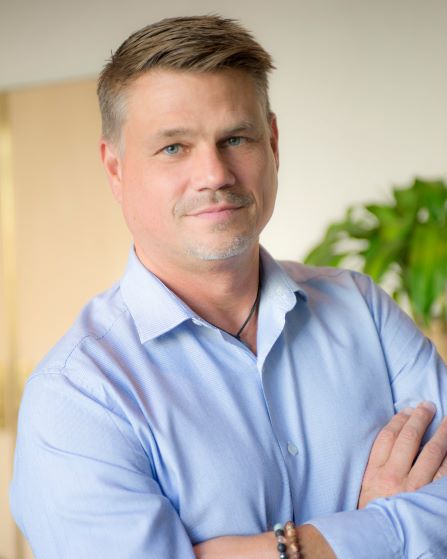 Speaker: Dr. Bob ScottDr. Scott has served as a clinical consultant to health care practitioners since 2007. He offers educational seminars, teleconferences, and webinars throughout New England. He is a graduate of the University of Bridgeport with a Doctorate of Naturopathic Medicine and a Masters in both Human Nutrition and Acupuncture. Dr. Scott served as an assistant professor, lab coordinator, and pharmacy director for the University of Bridgeport College of Naturopathic Medicine. Dr. Scott maintains a private practice where he focuses on drug free hormone balancing for both women, thyroid and adrenal health, and detoxification.3545454ngreen@spnens.com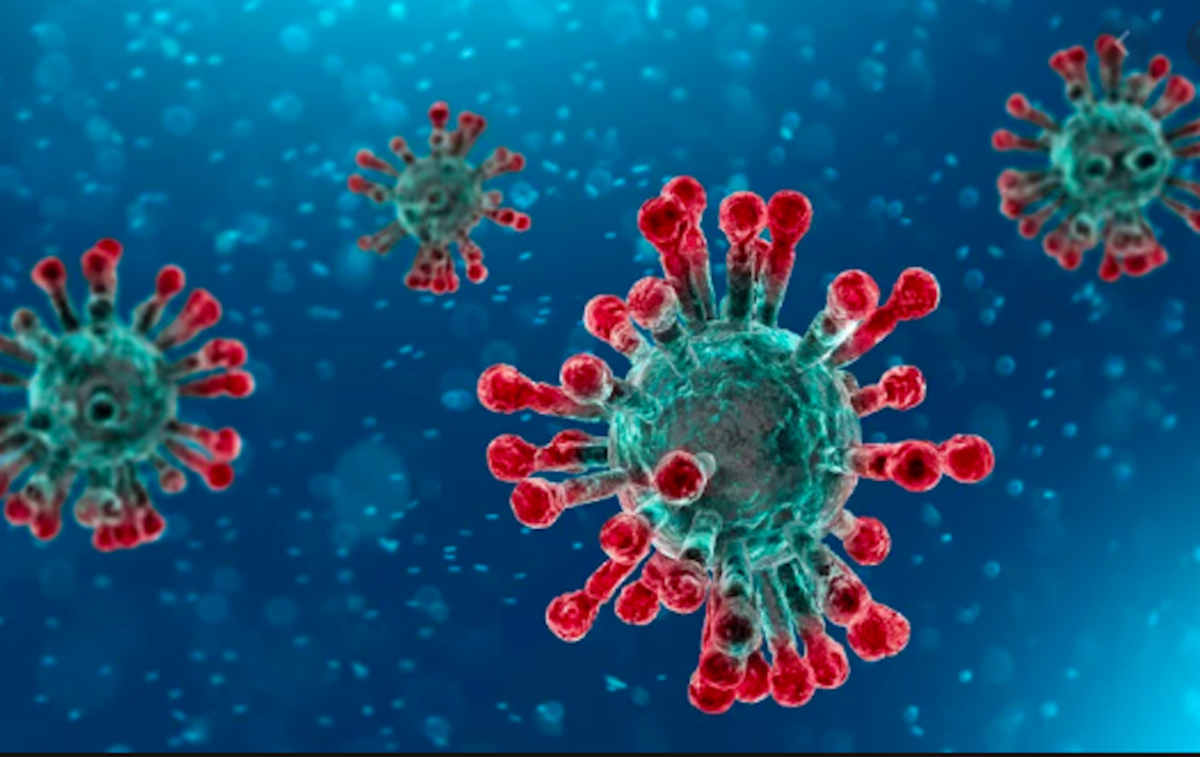 January 19 & February 2, 2021Part 1:Advanced Strategies for Gut Health:  Infections, Parasites, and Stealth Pathogens Course goals Overview of the common causes of gut inflammation/permeability with a focus on infections, stealth pathogens and parasites Develop appropriate nutritional, diet, lifestyle, and herbal protocols for every caseLearning objectives/learning outcomesOn completion of this course, attendees will have the:Basic clinical understanding of the impact infections, parasites, and stealth pathogens have on gut healthUnderstand how to properly assess and provide nutritional, herbal, dietary, and lifestyle support for the prevention and support of gut infections, including stealth infections and parasites